ИЗДЕЛИЯ ЭЛЕКТРОУСТАНОВОЧНЫЕ: РОЗЕТКИ ЭЛЕКТРИЧЕСКИЕ ТМ «STEKKER СЕРИИ PSTМОДЕЛИ pst10-9009-01, PST16-9010-01, PST16-9012-01, pst10-9013-01, pst16-9013-01, pst10-9009-02, PST10-9009-03, PST16-9010-02, PST16-9010-03, PST16-9012-02, PST16-9012-03, pst10-9013-02, PST10-9013-03, pst16-9013-02, pst10-9109-01, PST16-9110-01, PST16-9112-01, pst10-9113-01, pst16-9113-01, pst10-9109-02, PST10-9109-03, PST16-9110-02, PST16-9110-03, PST16-9112-02, PST16-9112-03, pst10-9113-02, pst16-9113-02, PST16-9014-01, PST16-9014-02, PST16-9014-03, PST16-9114-01, PST16-9114-02, PST16-9015-01, PST16-9015-02, PST16-9015-03Инструкция по эксплуатации и технический паспортОписание устройства и назначениеРозетки электрические ТМ «STEKKER» серии PST – стационарные штепсельные розетки, предназначенные для подключения электроприборов или другого оборудования бытового или аналогичного назначения к однофазным сетям переменного тока с номинальным напряжением не более 250В и номинальным током не более 16А в помещениях жилого и производственного фонда. Розетки предназначены для использования только внутри помещений.Технические характеристики**Представленные в данном руководстве технические характеристики могут незначительно отличаться в зависимости от партии производства. Производитель имеет право вносить изменения в конструкцию товара без предварительного уведомления (см. на упаковке)КомплектацияРозетка.Инструкция по эксплуатации.Упаковка.Гарантийный талон.Требования эксплуатации и меры предосторожностиУстройство предназначено для работы в сетях переменного тока не более 16А и с номинальным сетевым напряжением не более 250В, которое может быть опасным. Подключение устройства должно осуществляться лицами, имеющими необходимую квалификацию. Обратитесь к квалифицированному электрику.Установка и подключение устройства осуществляется только при отключенном электропитании.Запрещена установка розеток снаружи помещений.Эксплуатация розеток при температуре окружающей среды выше 35°С запрещена. Запрещена эксплуатация прибора с поврежденным корпусом, а также, с поврежденной изоляцией входного или выходного кабеля.Радиоактивные и ядовитые вещества в состав устройства не входят.ПодключениеДостаньте прибор из упаковки: проверьте внешний вид и наличие всей необходимой комплектации.Убедитесь, что электропитание отключено. Убедитесь, что подключаемая нагрузка не превышает допустимую нагрузку прибора.Выведите подключаемые провода к месту установки розетки.Выкрутите винт, снимите корпус с розетки. Подденьте и отсоедините рамку от корпуса.Осуществите подключение устройства по схеме:Закрепите розетку на месте установки.Установите и защелкните рамку, а затем наденьте его крышку сверху и закрутите винт.Включите электропитание.Проверьте работоспособность розетки.Характерные неисправности и способы их устраненияЕсли при помощи произведенных действий не удалось устранить неисправность, то дальнейший ремонт не целесообразен (неисправимый дефект). Обратитесь в место продажи товара.ХранениеУстройство в упаковке хранится в картонных коробках, в ящиках или на стеллажах в сухих и отапливаемых помещениях.ТранспортировкаТовар в упаковке пригоден для транспортировки автомобильным, железнодорожным, морским или авиационным транспортом.УтилизацияТовар не содержит в своем составе дорогостоящих или токсичных материалов и комплектующих деталей, требующих специальной утилизации. По окончании эксплуатации прибор должен быть утилизирован в соответствии с правилами утилизации твердых бытовых отходов из пластика.СертификацияПродукция сертифицирована на соответствие требованиям ТР ТС 004/2011 «О безопасности низковольтного оборудования», ТР ЕАЭС 037/2016 «Об ограничении применения опасных веществ в изделиях электротехники и радиоэлектроники». Продукция изготовлена в соответствии с Директивами 2014/35/EU «Низковольтное оборудование».Информация об изготовителе и дата производстваСделано в Китае. Изготовитель: Ningbo Yusing Electronics Co., LTD, Civil Industrial Zone, Pugen Village, Qiu’ai Ningbo, China / ООО "Нингбо Юсинг Электроникс Компания", зона Цивил Индастриал, населенный пункт Пуген, Цюай, г. Нингбо, Китай. Филиалы завода-изготовителя: Zheijiang MEKA Electric Co., Ltd, No. 8 Canghai Road, Lihai Town, Binhai New City, Shaoxing, Zheijiang Province, China / «Чжецзян МЕКА Электрик Ко., Лтд» №8 Цанхай Роад, Лихай Таун, Бинхай Нью Сити, Шаосин, провинция Чжецзян, Китай. Ningbo Yusing Lighting Co., Ltd., No.1199, Mingguang Rd. Jiangshan Town, Ningbo, China/"Нинбо Юсинг Лайтинг, Ко.", № 1199, Минггуан Роуд, Цзяншань Таун, Нинбо, Китай. Уполномоченный представитель: ООО «Штекер Свисс Групп», 117403, г. Москва, Востряковский проезд, д.10Б, стр.7, к.27. Телефон: +7 (499) 394-48-36. Импортер: ООО «СИЛА СВЕТА» Россия, 117405, г. Москва, ул. Дорожная, д. 48, тел. +7(499)394-69-26.Дата изготовления нанесена на упаковку изделия в формате ММ.ГГГГ, где ММ – месяц изготовления, ГГГГ – год изготовления.Гарантийные обязательстваГарантия на товар составляет 1 год (12 месяцев) со дня продажи.Гарантийные обязательства осуществляются на месте продажи товара. Началом гарантийного срока считается дата продажи товара, которая устанавливается на основании документов (или копий документов) удостоверяющих факт продажи, либо заполненного гарантийного талона (с указанием даты продажи, наименования изделия, даты окончания гарантии, подписи продавца, печати магазина).В случае отсутствия возможности точного установления даты продажи, гарантийный срок отсчитывается от даты производства товара, которая нанесена на корпус товара в виде надписи, гравировки или стикерованием. Гарантийные обязательства не выполняются при наличии механических повреждений товара или нарушения правил эксплуатации, хранения или транспортировки.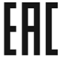 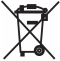 Модель розеткиPST10-9009-01PST10-9009-02PST10-9009-03PST16-9010-01PST16-9010-02PST16-9010-03PST16-9012-01PST16-9012-02PST16-9012-03PST10-9013-01PST10-9013-02PST10-9013-03PST16-9014-01PST16-9014-02PST16-9014-03PST16-9015-01PST16-9015-02PST16-9015-03Модель механизма розеткиPST10-9109-01PST10-9109-02PST10-9109-03PST16-9110-01PST16-9110-02PST16-9110-03PST16-9112-01PST16-9112-02PST16-9112-03PST10-9113-01PST10-9113-02PST16-9114-01PST16-9114-02-Тип розетки1-местная1-местная1-местная с крышкой2-местная2-местная2-местная с крышкойНоминальное напряжение~250В~250В~250В~250В~250В~250ВНоминальный ток10А16А16А10А16А16АТип розетки по виду установкиСкрытой установкиСкрытой установкиСкрытой установкиСкрытой установкиСкрытой установкиСкрытой установкиТип розетки по наличию заземляющего контактаБез заземляющего контактаС заземляющим контактомС заземляющим контактомБез заземляющего контактаС заземляющим контактомС заземляющим контактомТип розеток по наличию шторокСо шторкамиСо шторкамиСо шторкамиСо шторкамиСо шторкамиСо шторкамиТип розетки по типу зажимовС винтовыми зажимамиС винтовыми зажимамиС винтовыми зажимамиС винтовыми зажимамиС винтовыми зажимамиС винтовыми зажимамиТип розетки по подключению2P2P+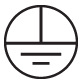 2P+2P2P+2P+Количество розеток111222Максимальное сечение подключаемых проводников2,5мм22,5мм22,5мм22,5мм22,5мм22,5мм2Материал корпусаPP пластик/ABS пластикPP пластик/ABS пластикPP пластик/ABS пластикPP пластик/ABS пластикPP пластик/ABS пластикPP пластик/ABS пластикГабаритные размерыСм. на упаковкеСм. на упаковкеСм. на упаковкеСм. на упаковкеСм. на упаковкеСм. на упаковкеЦвет корпусаСм. на упаковкеСм. на упаковкеСм. на упаковкеСм. на упаковкеСм. на упаковкеСм. на упаковкеРабочая температура0.. +35°С0.. +35°С0.. +35°С0.. +35°С0.. +35°С0.. +35°СКлиматическое исполнениеУХЛ4УХЛ4УХЛ4УХЛ4УХЛ4УХЛ4Степень защиты от пыли и влагиIP20IP20IP20IP20IP20IP20Срок службы 7 лет7 лет7 лет7 лет7 лет7 лет 1-местная розетка с заземляющим контактом1-местная розетка без заземляющего контакта2-местная розетка с заземляющим контактом2-местная розетка без заземляющего контакта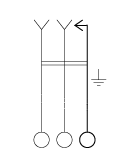 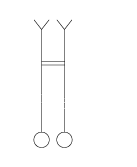 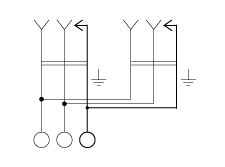 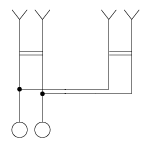 Внешние проявления и дополнительные признаки неисправностиВероятная причинаМетод устраненияПодключенное устройство не работаетОтсутствует напряжение в питающей сетиПроверьте наличие напряжения питающей сети и, при необходимости, устраните неисправностьПодключенное устройство не работаетПлохой контактПроверьте контакты в схеме подключения и устраните неисправностьПодключенное устройство не работаетПоврежден питающий кабельПроверьте целостность цепей и целостность изоляции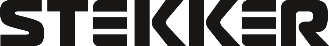 Внимание: для соблюдения гарантийных обязательств, требования к подключению 
и эксплуатации изделия, описанные в настоящей инструкции, 
являются обязательными.Внимание: для соблюдения гарантийных обязательств, требования к подключению 
и эксплуатации изделия, описанные в настоящей инструкции, 
являются обязательными.Внимание: для соблюдения гарантийных обязательств, требования к подключению 
и эксплуатации изделия, описанные в настоящей инструкции, 
являются обязательными.Внимание: для соблюдения гарантийных обязательств, требования к подключению 
и эксплуатации изделия, описанные в настоящей инструкции, 
являются обязательными.Внимание: для соблюдения гарантийных обязательств, требования к подключению 
и эксплуатации изделия, описанные в настоящей инструкции, 
являются обязательными.Данный гарантийный талон заполняется только при розничной продаже продукции торговой марки “Stekker”Данный гарантийный талон заполняется только при розничной продаже продукции торговой марки “Stekker”Данный гарантийный талон заполняется только при розничной продаже продукции торговой марки “Stekker”Гарантийный талонГарантийный талонГарантийный талонДата продажиНаименование изделияНаименование изделияНаименование изделияНаименование изделияКоличествоДата окончания гарантийного срокаПродавец______________________                                                                                Покупатель______________________
МПВНИМАНИЕ! 
Незаполненный гарантийный талон снимает с продавца гарантийные обязательства.
Талон действителен при предъявлении кассового чека (товарной накладной)Продавец______________________                                                                                Покупатель______________________
МПВНИМАНИЕ! 
Незаполненный гарантийный талон снимает с продавца гарантийные обязательства.
Талон действителен при предъявлении кассового чека (товарной накладной)Продавец______________________                                                                                Покупатель______________________
МПВНИМАНИЕ! 
Незаполненный гарантийный талон снимает с продавца гарантийные обязательства.
Талон действителен при предъявлении кассового чека (товарной накладной)Продавец______________________                                                                                Покупатель______________________
МПВНИМАНИЕ! 
Незаполненный гарантийный талон снимает с продавца гарантийные обязательства.
Талон действителен при предъявлении кассового чека (товарной накладной)Продавец______________________                                                                                Покупатель______________________
МПВНИМАНИЕ! 
Незаполненный гарантийный талон снимает с продавца гарантийные обязательства.
Талон действителен при предъявлении кассового чека (товарной накладной)Продавец______________________                                                                                Покупатель______________________
МПВНИМАНИЕ! 
Незаполненный гарантийный талон снимает с продавца гарантийные обязательства.
Талон действителен при предъявлении кассового чека (товарной накладной)Продавец______________________                                                                                Покупатель______________________
МПВНИМАНИЕ! 
Незаполненный гарантийный талон снимает с продавца гарантийные обязательства.
Талон действителен при предъявлении кассового чека (товарной накладной)